COMMISSION COMMUNAUTAIRE FRANCAISERue des Palais 42 – 1030 BRUXELLES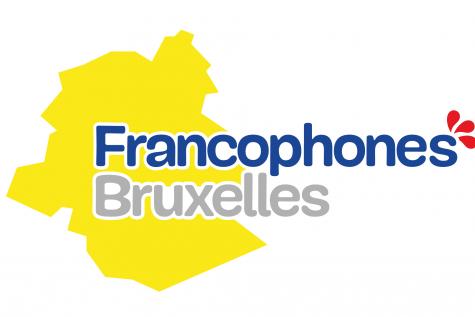 APPEL A PROJETS FIPI 2021Questionnaire de demande de subventionPROJET COMMUNALNom de l'association :Nom de la commune : Intitulé du projet FIPI : Type de demande :	⃝	Infrastructure				⃝	Fonctionnement 				(1 questionnaire par type de demande !)A introduire avant le 11 janvier 2021 à 12HEn version papier ET en version électronique (document word) avec toutes les pièces jointes auprès du coordinateur communal qui fournira un accusé de réception après vérification de la recevabilité de la demande. Identification de l’associationIl ne peut s'agir que d'une ASBL mono communautaire francophoneNB* Identification de la demande2.1 Pour quel type de frais introduisez-vous une demande dans le cadre du FIPI communal 2021Demande de frais d'investissement et/ou d'infrastructure  - Montant demandéOU	Demande de frais de fonctionnement – Montant demandé2.2 Avez-vous introduit une demande dans le cadre du FIPI associatif 2021 ? Si oui pour quel type de frais:Investissement/infrastructure - 	Montant demandéOU Fonctionnement - 			Montant demandé 2.2 Domaines d'actions subsidiablesPour quel domaine d'actions subsidiables sollicitez-vous une subvention au regard du point 2 de l'appel à projets?2.3 Description du projet. Décrivez comment votre projet répond à l'appel à projet FIPI 2021.2.4 Décrivez les objectifs du projet et les moyens mis en œuvre pour les atteindre (démarches, méthodes de travail,…).2.5 Le projet est-il porté en partenariat avec d’autres organismes ? Si oui, précisez le nom des partenaires au point 5 du présent questionnaire et joindre la convention de partenariat.2.6 En quoi le porteur de projet et/ou ses partenaires ont-ils une expérience ou une expertise dans le domaine d’actions subsidiables? 2.7 Expliquez de quelle manière votre projet est original, innovant.2.8 Le projet décrit au point 2.3 a-t-il déjà bénéficié d'une subvention FIPI (si oui précisez l'année) ?3. Description du projet et sa ventilation budgétaire  Il s’agit de décrire de façon détaillée votre demande de financement qui porte SOIT sur des frais d’infrastructure SOIT sur des frais de fonctionnement. 3.1 Si vous sollicitez une subvention en frais investissement et/ou en infrastructure, décrivez la nécessité de réaliser ces dépenses pour l’usage spécifique des activités en lien avec les objectifs du FIPI et décrivez-en l'objet. Veuillez joindre au minimum 3 devis dans le cas d'une demande subvention frais infrastructure OU 3 offres comparatives de prix pour une demande de subvention en frais d’investissement.Si vous êtes locataire et que vous sollicitez une demande de subvention en frais d’infrastructure, expliquez en quoi les travaux à réaliser relèvent de votre responsabilité ?3.2. Si vous sollicitez une subvention en fonctionnement, décrivez la nécessité de réaliser ces dépenses et décrivez-en l'objet.4. Public cible4.1 Données chiffrées relatives au public participant au projet4.2 Détaillez la provenance du public (estimation)4.3 S'il ne vous est pas possible de déterminer le nombre de personnes fréquentant la ou les activités proposées, veuillez en expliquer la ou les raisons.4.4 La demande introduite  s’inscrit-elle dans une démarche de mixité culturelle du public ? Détaillez4.5 La demande introduite s’inscrit-elle dans une démarche de mixité sociale du public ? Détaillez4.6 La demande introduite s’inscrit-elle dans une démarche de mixité de genre du public ? Détaillez4.7 La demande introduite s’inscrit-elle dans une démarche de mixité générationnelle ? Détaillez4.7 La demande introduite favorise-t-elle l'émancipation des femmes et des jeunes filles ?Si oui, expliquez la pertinence par rapport aux objectifs généraux et opérationnels de votre demande.Si non, pourquoi et le cas échéant quelle stratégie comptez-vous mettre en place pour y remédier ?4.8 La demande introduite développe-t-elle une action spécifique en faveur d'un public primo arrivant ?Si oui, expliquez la pertinence par rapport aux objectifs généraux et opérationnels de votre demande.Si non, pourquoi et le cas échéant quelle stratégie comptez-vous mettre en place pour y remédier ?4.9 La demande introduite développe-t-elle une action spécifique en faveur d'un public porteur de handicap et/ou de déficience ?Si oui, expliquez la pertinence par rapport aux objectifs généraux et opérationnels de votre demande.Si non, pourquoi et le cas échéant quelle stratégie comptez-vous mettre en place pour y remédier ?4.10 La demande introduite développe-t-elle une action spécifique en faveur de l’égalité femmes-hommes ?Si oui, expliquez la pertinence par rapport aux objectifs généraux et opérationnels de votre demande.Si non, pourquoi et le cas échéant quelle stratégie comptez-vous mettre en place pour y remédier ?5. Partenaires5.1 Citez les partenaires directs du projet. Décrivez la nature exacte de l'implication.Informations supplémentaires6.1 Définissez le planning de réalisation de votre projet  (uniquement entre le 1/1/2021 et le 31/12/2021)6.2 Localisation et horaire des activitésRecettesIndiquez les subsides demandés ou obtenus dans le cadre de CE PROJET UNIQUEMENTDépensesComplétez soit le tableau 8.1. (Infrastructure) soit le tableau 8.2 (fonctionnement). Seules les dépenses effectuées entre le 1/1/2021 et le 31/12/2021 pourront être acceptées.Frais d'infrastructure et/ou d'investissementProcédureL’asbl complète son formulaire de demande de subvention en version papier et en version électronique (version word) et transmet sa demande de subvention avec toutes les pièces jointes, avant le 11 janvier 2021 à 12 heures,   auprès de la coordination du FIPI COMMUNAL. Celui-ci fournira un accusé de réception après vérification de la recevabilité de la demande de subvention.  Liste des coordinateurs communaux en charge du FIPILes dossiers réceptionnés incomplets ou hors délai seront déclarés irrecevables.L’appel à projets et le règlement des dépenses sont disponibles sur le site www.ccf.brussels Intitulé du projetNom complet ASBLNuméro de registre d’entrepriseFICHE ADMINISTRATIVEFICHE ADMINISTRATIVESiège socialSiège d'activitésTéléphoneEmailN° de compte bancaireRESPONSABLE DE L’ASSOCIATION (Président ou personne mandatée)RESPONSABLE DE L’ASSOCIATION (Président ou personne mandatée)PrénomNomFonctionTéléphoneGsmMailTRESORIER OU CHARGE DE LA COMPTABILITETRESORIER OU CHARGE DE LA COMPTABILITEPrénomNomFonctionTéléphoneGsmMailPERSONNE DE CONTACTPERSONNE DE CONTACTPrénomNomFonctionTéléphoneGsmMailAgeNombre totalsexesexeNationalité ou origineNationalité ou origineNationalité ou origineNationalité ou origineNationalité ou origineNationalité ou origineAgeNombre totalHFBelgeBelgeUEUEHors UEAgeNombre%Nombre%Nombre%3 – 6 ans6 – 12 ans12 - 18 ans18 – 25 ans25 – 45 ans45- 65 ans+ de 65 ansTotal%Europe centrale et de l'estAfrique centraleAfrique du nordAmérique latineTurquieBelgiqueEurope du sud (Grèce Espagne, Italie)AsieAutrePartenaireadresseImplication pédagogique (décrivez)Implication financière (décrivez)FréquenceActivitéHoraire des activitésHoraire des activitésNombre de participantsLieu de l'activitéFréquenceActivitéjourheuresNombre de participantsLieu de l'activitéQuotidienneQuotidienneQuotidienneQuotidienneQuotidienneHebdomadaireHebdomadaireAutres (précisez)Autres (précisez)Autres (précisez)MONTANTS DEMANDESMONTANTS OBTENUSAUTORITE FEDERALEAUTORITE FEDERALEAUTORITE FEDERALEPrécisezCOCOFCOCOFCOCOFCohésion socialeCentre d'action sociale globalePlanning familialInsertion socioprofessionnelleEducation permanenteMaison d'accueilMaison médicale et/ou service de santé mentaleAffaires socioculturellesAutres (précisez)COMMUNAUTE FRANCAISECOMMUNAUTE FRANCAISECOMMUNAUTE FRANCAISEFonds d'équipement et des services collectifs (FESC)Centre de jeunesMaison de jeunesEcole de devoirsAMOEducation permanenteCentre culturelCECAutres (précisez)REGION DE BRUXELLES CAPITALEREGION DE BRUXELLES CAPITALEREGION DE BRUXELLES CAPITALEContrat de quartier durableCohésion sociale (politique logement) P.C.S.Dispositif d'accrochage scolaire (DAS)Actiris (ACS)Contrat de sécurité et de prévention (= plans stratégiques de sécurité et de prévention)Politique fédérale des grandes villes (PFGV)Autres (précisez)REGION WALLONNEREGION WALLONNEREGION WALLONNEOISPEFTCSSPCSAction socialeAPEAutres (précisez)AUTRESAUTRESAUTRESVGCProvinceCommuneFondation Roi BaudouinF.E.R.F.S.E.Autres (précisez)Frais d'infrastructure et/ou investissementFrais d'infrastructure et/ou investissementMontant du Subside demandé au FIPIAutres subsides demandés ou obtenus pour financer ce projetTravaux infrastructureTravaux infrastructureAchat de matériel de construction ou de restaurationAchat de matériel de construction ou de restaurationFrais d'aménagement d'une infrastructureFrais d'aménagement d'une infrastructureEquipement en matériel durableEquipement en matériel durableTOTAL FRAIS D'INVESTISSEMENT ET D'INFRASTRUCTURETOTAL FRAIS D'INVESTISSEMENT ET D'INFRASTRUCTUREOU  Frais de fonctionnementOU  Frais de fonctionnementOU  Frais de fonctionnementOU  Frais de fonctionnementFrais de fonctionnementFrais de fonctionnementMontant du Subside demandé au FIPIAutres subsides demandés ou obtenus pour financer ce projetActivités et animationActivités et animationActivités (billets d'entrée, etc.)Activités (billets d'entrée, etc.)Animation (matériel pédagogique, etc.)Animation (matériel pédagogique, etc.)Autre (à préciser)Location et chargesLocation et chargesLocations  permanentesLocations  ponctuellesCharges (eau, gaz, électricité)Charges (eau, gaz, électricité)AssurancesEntretienMatériel et produits d'entretienMatériel et produits d'entretienAutre (à préciser)Promotion et de publicationPromotion et de publicationFrais de réalisationFrais d’impressionFrais de distributionAutre (à préciser)AdministratifPetit matériel de bureauFournitures et documentationFournitures et documentationTéléphone, faxFrais postauxPhotocopiesMaintenanceFrais de gestion, secrétariat socialFrais de gestion, secrétariat socialAssurancesAutre (à préciser)DéplacementsLocation ponctuelleAssurances, taxesTransport publicTransport privéAutre (à préciser)Sous-traitance, honoraires, etc.Sous-traitance, honoraires, etc.Vacataires,…Résidences d'artisteDéfraiement de bénévolesAutres : Personnel salariéTOTAL FRAIS DE FONCTIONNEMENTTOTAL FRAIS DE FONCTIONNEMENTCochez les déclarations sur l'honneur et signezJe certifie que toutes les données reprises dans ce document sont sincères et exactes.		OJe m'engage à ne pas utiliser les pièces justificatives de dépenses financées par laCommission communautaire française pour justifier d'autres subventions			OLe ...........................						à………………………..NOM, Prénom : ............................................................................................................................Fonction :	............................................................	Signature :AnderlechtAntonella ROOSBEEKaroosbeek@anderlecht.brusselsBruxelles villeBasma BEN AMARbasma.benamar@brucity.beEtterbeekClémentine KÖNIGpicetterbeek@mlett.irisnet.beForestService cohésion socialecohesionsociale@forest.brussels IxellesMichaël ROBERTemploi@ixelles.be MolenbeekOlivier BONNYo.bonny@move.brussels Saint-GillesCarmen DIAZc.diaz@ensemblepour1060.beSaint-JosseAmélie LEYBAERTaleybaert@sjtn.brussels SchaerbeekJuan LATORREjuan.latorre@hss1030.be